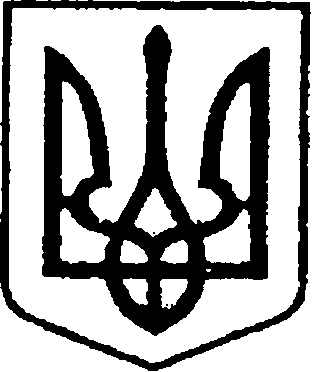                                                   УКРАЇНАЧЕРНІГІВСЬКА ОБЛАСТЬН І Ж И Н С Ь К А    М І С Ь К А    Р А Д А___ сесія  VIIІ скликанняР І Ш Е Н Н ЯВід  «__»_________2021 року                          м. Ніжин	 № ___________Відповідно до статей 25, 26, 42, 50, 59, 60, 73 Закону України «Про місцеве самоврядування в Україні», Регламенту Ніжинської міської ради Чернігівської області, затвердженого рішенням Ніжинської міської ради від 24 листопада 2015 року №1-2/2015 (зі змінами), рішення Ніжинської міської ради від 03 травня 2017 року  №49-23/2017 «Про затвердження Положення про порядок закріплення майна, що є комунальною власністю територіальної громади міста Ніжина, за підприємствами, установами, організаціями на правах господарського відання або оперативного управління та типових договорів», з метою упорядкування та раціонального використання майна комунальної власності міська рада вирішила:1. Припинити право господарського відання комунального підприємства «Служба Єдиного Замовника»  на нежитлові приміщення, загальною площею 18,8 кв. м., розташованих в житловому будинку за адресою: Чернігівська область, місто Ніжин, вулиця Шевченка, будинок 96Б.2. Закріпити за комунальним підприємством «Оренда комунального майна» (код ЄДРПОУ 25932160) на праві господарського відання нежитлові приміщення, загальною площею 18,8 кв. м., розташовані в житловому будинку за адресою: Чернігівська область, місто Ніжин, вулиця Шевченка, будинок 96Б.3. Директору комунального підприємства «Служба Єдиного Замовника» Борисенку М. Д. та директору комунального підприємства «Оренда комунального майна» Шумейко О. М. забезпечити приймання-передачу нежитлових приміщень, загальною площею 18,8 кв. м., розташованих в житловому будинку за адресою: Чернігівська область, місто Ніжин, вулиця Шевченка, будинок 96Б.4. Комунальному підприємству «Служба Єдиного Замовника» зняти з балансового обліку нежитлові приміщення, загальною площею 18,8 кв. м., розташовані в житловому будинку за адресою: Чернігівська область, місто Ніжин, вулиця Шевченка, будинок 96Б, а комунальному підприємству «Оренда комунального майна» поставити на балансовий облік нерухоме майно, що визначене в пункті 2 цього рішення, відповідно до акта приймання-передачі.5. Внести зміни до договору № 30 оренди нерухомого майна, що належить до комунальної власності Ніжинської територіальної громади від 21 жовтня 2021 року на нежитлові приміщення, загальною площею 18,8 кв. м., розташовані в житловому будинку за адресою: Чернігівська область, місто Ніжин, вулиця Шевченка, будинок 96Б.	6. Начальнику Управління комунального майна та земельних відносин Ніжинської міської ради Федчун Н. О. забезпечити оприлюднення даного рішення на офіційному сайті Ніжинської міської ради протягом п’яти робочих днів після його прийняття.  	7. Організацію виконання даного рішення покласти на першого заступника міського голови з питань діяльності виконавчих органів ради Вовченка Ф. І. та начальника управління комунального майна та земельних відносин Ніжинської міської ради Онокало І. А.8. Контроль за виконанням даного рішення покласти на постійну комісію міської ради з питань житлово-комунального господарства, комунальної власності,  транспорту  і  зв’язку  та  енергозбереження    (голова комісії Дегтяренко В.М.).Міський голова                                                                  Олександр КОДОЛАПодає:Начальник управління комунального майна таземельних відносин Ніжинської міської ради                          Ірина ОНОКАЛО Погоджують:Перший заступник міського голови з питань діяльностівиконавчих органів ради                                                          Федір ВОВЧЕНКОСекретар Ніжинської міської ради                                            Юрій ХОМЕНКОДиректор комунального підприємства «Служба Єдиного Замовника»                                           Микола БОРИСЕНКОДиректор комунального підприємства «Оренда комунального майна»                                              Оксана ШУМЕЙКОНачальник відділуюридично-кадрового забезпечення апарату                                                                    В’ячеслав ЛЕГАвиконавчого комітетуНіжинської міської ради     Головний спеціаліст – юрист відділу бухгалтерськогообліку, звітності та правового забезпечення управліннікомунального майна та земельних відносин Ніжинської міської ради					        Сергій САВЧЕНКОГолова постійної комісії міськоїради з питань житлово-комунальногогосподарства, комунальної власності, транспорту і зв’язку та енергозбереження	          	Вячеслав ДЕГТЯРЕНКОГолова постійної комісії міської ради з питаньрегламенту, законності, охорони прав і свобод громадян,запобігання корупції, адміністративно-територіальногоустрою, депутатської діяльності та етики                              Валерій САЛОГУБПояснювальна запискадо проекту рішення: «Про закріплення на праві господарського відання комунального підприємства «Оренда комунального майна» нежитлових приміщень, загальною площею 18,8 кв. м., розташованих в житловому будинку за адресою: Чернігівська область, місто Ніжин, вулиця Шевченка, будинок 96Б»від «12» листопада 2021 р. № 713	Проект рішення: «Про закріплення на праві господарського відання комунального підприємства «Оренда комунального майна» нежитлових приміщень, загальною площею 18,8 кв. м., розташованих в житловому будинку за адресою: Чернігівська область, місто Ніжин, вулиця Шевченка, будинок 96Б»:1-передбачає закріплення за комунальним підприємством «Оренда комунального майна» (код ЄДРПОУ 25932160) на праві господарського відання   нежитлові приміщення, загальною площею 18,8 кв. м., розташовані в житловому будинку за адресою: Чернігівська область, місто Ніжин, вулиця Шевченка, будинок 96Б;2-підставою для підготовки даного проекту рішення є ініціатива управління комунального майна та земельних відносин Ніжинської міської ради, з метою ефективного використання комунального майна та забезпечення контролю за дотриманням вимог законодавства під час укладання договорів оренди, а також підвищення надходжень грошових активів до міського бюджету;3-проект рішення підготовлений з дотриманням норм Конституції України, відповідно до статей 25, 26, 42, 50, 59, 60, 73 Закону України «Про місцеве самоврядування в Україні», Регламенту Ніжинської міської ради Чернігівської області, затвердженого рішенням Ніжинської міської ради від 24 листопада 2015 року №1-2/2015 (зі змінами), рішення Ніжинської міської ради від 03 травня 2017 року  №49-23/2017 «Про затвердження Положення про порядок закріплення майна, що є комунальною власністю територіальної громади міста Ніжина, за підприємствами, установами, організаціями на правах господарського відання або оперативного управління та типових договорів»;4-відповідальний за підготовку проекту рішення – начальник відділу комунального майна управління комунального майна та земельних відносин Ніжинської міської ради Чернігівської області Федчун Н. О.Начальник управління комунального майната земельних відносин Ніжинської міської ради	            Ірина ОНОКАЛОПро закріплення на праві господарського відання комунального підприємства «Оренда комунального майна» нежитлових приміщень, загальною площею 18,8 кв. м., розташованих в житловому будинку за адресою: Чернігівська область, місто Ніжин, вулиця Шевченка, будинок 96Б